به مناسبت         دهه ریاضیات      انجمن علمی ریاضی  دبیرستان فرزانگان 1  از  سوم الی دهم آبان ماه 94     فعالیت های زیر را  برگزار می نماید :ساخت دایره مثلثاتی مسابقه سودوکو کاشی کاری معما و سرگرمیWork shope اوریگامی و بازی های فکری و   .....علاقمندان جهت همکاری در اسرع وقت  به  خانم خاتمی  مراجعه نمایید .  ریز برنامه های   دهه ریاضیات  دبیرستان فرزانگان 1   سال تحصیلی  95- 94 از دانش آموزان علاقمند به شرکت در   مسابقه سودوکو    و مسابقه اوتللو   که به مناسبت  دهه ریاضیات  برگزار می گردد   دعوت می شودتا قبل از روز دوشنبه مورخ 4/ 7/94 جهت ثبت نام به دفتر معاونت دبیرستان مراجعه نمایند. 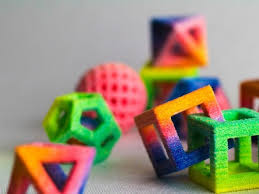 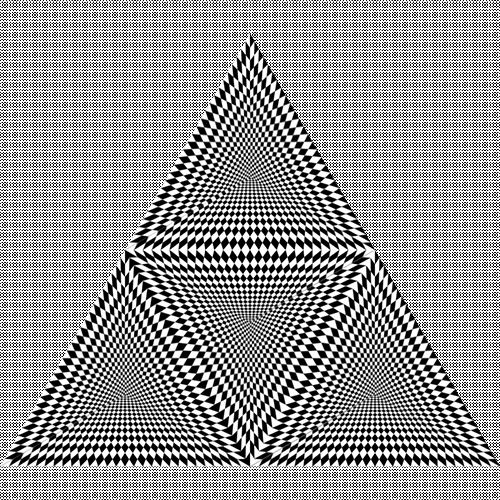 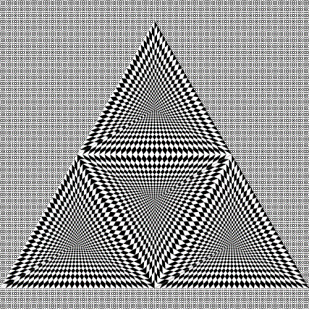 زمان نوع فعالیت یکشنبه 3 آبان ماه ساخت دایره مثلثاتیکلاس 2019   الی  30/10دوشنبه 4 آبان ماهآموزش اوریگامیدانش آموزان علاقمند ثبت نام کنندهزنگ های تفریح سه شنبه 5 آبان ماه کاشی کاریچهارشنبه 6  آبان ماه Work  shope  شنبه 9 آبان ماهمسابقه اوتللو یکشنبه 10 آبان ماه     مسابقه سودوکو